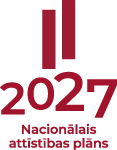 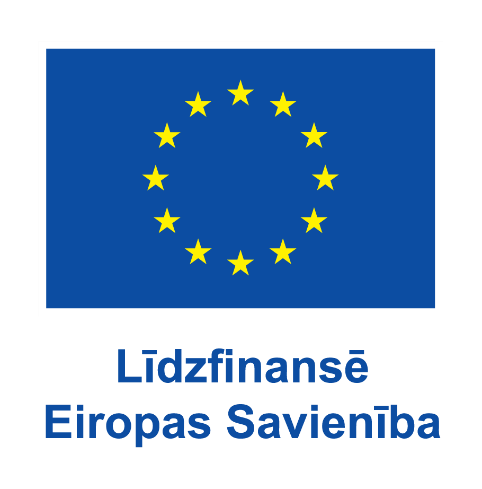 	Eiropas Savienības kohēzijas politikas programmas 2021.–2027. gadam 1.3.1. specifiskā atbalsta mērķa “Izmantot digitalizācijas priekšrocības iedzīvotājiem, uzņēmumiem, pētniecības organizācijām un publiskajām iestādēm” 1.3.1.2. pasākuma “Inovācijas laboratorija digitalizācijas priekšrocību izmantošanai” projektu iesniegumu atlases nolikums	Prasības projekta iesniedzējam, atbalstāmās darbības un izmaksasProjekta iesniedzējs pasākuma ietvaros ir Valsts kanceleja kā digitālo pakalpojumu pilnveides dizaina domāšanas sprintu organizētājs un standartizētās metodikas nodrošinātājs.  Pasākuma ietvaros ir atbalstāmas darbības, kas noteiktas SAMP MK noteikumu 13. punktā.Projekta iesniegumā plāno izmaksas atbilstoši SAMP MK noteikumu 15., 16.,  un 17. punktam.Projektu īsteno ne ilgāk kā līdz 2029. gada 31.decembrim.Izmaksu plānošanā jāņem vērā:Vadlīnijas par vienkāršoto izmaksu izmantošanas iespējām un to piemērošana Eiropas Savienības kohēzijas politikas programmas 2021.–2027.gadam ietvaros;Vadlīnijas attiecināmo izmaksu noteikšanai Eiropas Savienības kohēzijas politikas programmas 2021.–2027.gada plānošanas periodā;Vienas vienības izmaksu standarta likmes aprēķina un piemērošanas metodika 1 km izmaksām darbības programmas “Izaugsme un nodarbinātība” un Eiropas Savienības kohēzijas politikas programmas 2021.–2027. gadam īstenošanai.Projektu iesniegumu noformēšanas un iesniegšanas kārtībaProjekta iesniegumu iesniedz, aizpildot datu laukus Kohēzijas politikas fondu vadības informācijas sistēmā (turpmāk – KPVIS) https://projekti.cfla.gov.lv/, kā arī papildus pievienojot dokumentus, kas ir projekta budžeta (projekta iesnieguma sadaļā “Projekta budžeta kopsavilkums”) norādīto izmaksu apmēru pamatojošie dokumenti, izņemot izmaksas, kas tiek segtas, piemērojot izmaksu vienoto likmi. Informāciju var pamatot ar, piemēram, publiski pieejamu avotu par preču vai pakalpojumu cenām norādīšanu, provizorisku tirgus izpēti , noslēgtiem nodomu protokoliem vai līgumiem (ja attiecināms), u.c. informāciju.Projekta iesniegumā atsauces uz pielikumiem norāda precīzi, nodrošinot to identificējamību. Papildus minētajiem pielikumiem projekta iesniedzējs var pievienot citus dokumentus, kurus uzskata par nepieciešamiem projekta iesnieguma kvalitatīvai izvērtēšanai.Lai nodrošinātu kvalitatīvu projekta iesnieguma veidlapas aizpildīšanu, izmanto projekta iesnieguma veidlapas aizpildīšanas metodiku (atlases nolikuma 1. pielikums). Projekta iesniegumu sagatavo latviešu valodā. Ja kāda no projekta iesnieguma sadaļām vai pielikumiem ir citā valodā, atbilstoši Valsts valodas likumam pievieno Ministru kabineta 2000. gada 22. augusta noteikumu Nr. 291 “Kārtība, kādā apliecināmi dokumentu tulkojumi valsts valodā” noteiktajā kārtībā vai notariāli apliecinātu tulkojumu valsts valodā. Projekta iesniegumā summas norāda euro ar precizitāti līdz 2 zīmēm aiz komata.Projekta iesniegumu iesniedz līdz projektu iesniegumu iesniegšanas beigu termiņam.Ja projekta iesniegums iesniegts pēc projektu iesniegumu iesniegšanas beigu datuma, tas netiek vērtēts. Centrālā finanšu un līgumu aģentūra (turpmāk – sadarbības iestāde) par to informē projekta iesniedzēju. Projekta iesniedzējam pēc projekta iesnieguma iesniegšanas sadarbības iestādē, tiek nosūtīts KPVIS automātiski sagatavots e-pasts par projekta iesnieguma iesniegšanu.Papildu konsultatīvais atbalsts ierobežotā projektu iesniegumu atlasēProjekta iesniedzējs, sagatavojot projekta iesniegumu, var saņemt sadarbības iestādes papildu konsultatīvo atbalstu projekta iesnieguma sagatavošanai, vienu reizi iesniedzot projekta iesniegumu priekšizskatīšanai KPVIS līdz 2023. gada 20.novembrim.Ja projekta iesniegums iesniegts priekšizskatīšanai, sadarbības iestāde piecu darbdienu laikā izskata priekšizskatīšanai saņemto projekta iesniegumu un KPVIS vidē sniedz viedokli par projekta iesniegumā norādītās informācijas atbilstību SAMP MK noteikumu un šī nolikuma prasībām. Priekšizskatīšanā sniegtajam sadarbības iestādes viedoklim un komentāriem ir rekomendējošs raksturs.Pēc priekšizskatīšanas projekta iesniedzējam ir tiesības precizēt projekta iesniegumu,  ievērojot projektu iesniegumu iesniegšanas beigu termiņu.Ja pēc projekta iesnieguma iesniegšanas sadarbības iestāde projekta iesniegumā konstatē tehniskas neprecizitātes vai tādas nepilnības, ko var novērst līdz šī nolikuma 27.  punktā noteiktā lēmuma pieņemšanai, sadarbības iestāde KPVIS ziņojuma veidā informē projekta iesniedzēju par konstatētajām neprecizitātēm un to novēršanai veicamajām darbībām, nosakot izpildes termiņu.Pēc šī nolikuma 17. punktā norādītās informācijas saņemšanas projekta iesniedzējam ir tiesības sadarbības iestādes noteiktajā termiņā precizēt projekta iesniegumu, nemainot to pēc būtības. Pēc precizējumu veikšanas projekta iesniedzējs atkārtoti iesniedz projekta iesniegumu KPVIS. Pēc šī nolikuma 17. punktā minētajā ziņojumā norādītā izpildes termiņa vērtēšanas komisija izvērtē projekta iesniegumu un sniedz atzinumu šī nolikuma V. nodaļā noteiktajā kārtībā. Gadījumā, ja projekta iesniegums nav atkārtoti iesniegts šī nolikuma 18. punktā noteiktajā kārtībā, komisija vērtē projekta iesnieguma sākotnēji iesniegtās informācijas apjomā. Pēc šī nolikuma 14. punktā noteiktā termiņa un 17.puktā minētajā ziņojumā norādītā termiņā šajā nodaļā noteiktais konsultatīvais atbalsts netiek nodrošināts.Projektu iesniegumu vērtēšanas kārtībaProjektu iesniegumu vērtēšanai sadarbības iestādes vadītājs ar rīkojumu izveido Eiropas Savienības fondu 2021.–2027. gada plānošanas perioda vadības likuma (turpmāk – Likums) 21. panta prasībām atbilstošu projektu iesniegumu vērtēšanas komisiju (turpmāk – vērtēšanas komisija), vērtēšanas komisijas sastāva izveidē ievērojot likuma “Par interešu konflikta novēršanu valsts amatpersonu darbībā” un Regulas 2018/1046 61. pantā noteikto.Vērtēšanas komisijas locekļi ir atbildīgi par projektu iesniegumu savlaicīgu, objektīvu un rūpīgu izvērtēšanu atbilstoši Latvijas Republikas un Eiropas Savienības normatīvajiem aktiem, kā arī ir atbildīgi par objektivitātes un konfidencialitātes ievērošanu. Vērtēšanas komisija pēc projektu iesniegumu iesniegšanas termiņa beigām vērtē projektu iesniegumu saskaņā ar projektu iesniegumu vērtēšanas kritērijiem, ievērojot projektu iesniegumu vērtēšanas kritēriju piemērošanas metodikā noteikto (atlases nolikuma 2. pielikums) un KPVIS aizpildot projekta iesnieguma vērtēšanas veidlapu.Projekta iesnieguma atbilstību projektu vērtēšanas kritērijiem visi balsstiesīgie vērtēšanas komisijas locekļi vērtē šādā secībā:vienotie kritēriji; vienotie izvēles kritēriji;specifiskie atbilstības kritēriji.Vērtēšanas komisijas lēmums tiek atspoguļots vērtēšanas komisijas atzinumā par projekta iesnieguma virzību apstiprināšanai, apstiprināšanai ar nosacījumu vai noraidīšanai.Pēc precizētā projekta iesnieguma saņemšanas sadarbības iestādē komisija izvērtē precizēto projekta iesniegumu atbilstoši kritērijiem, kuru izpildei tika izvirzīti papildu nosacījumi, kā arī kritērijiem, kuru vērtējumu maina precizētajā projekta iesniegumā ietvertā informācija, un aizpilda projekta iesnieguma vērtēšanas veidlapu KPVIS. Lēmuma pieņemšanas un paziņošanas kārtībaSadarbības iestāde, pamatojoties uz vērtēšanas komisijas sniegto atzinumu, pieņem lēmumu (turpmāk – lēmums) par:projekta iesnieguma apstiprināšanu;projekta iesnieguma apstiprināšanu ar nosacījumu;projekta iesnieguma noraidīšanu.Lēmumu par projekta iesnieguma apstiprināšanu, apstiprināšanu ar nosacījumu vai noraidīšanu sadarbības iestāde pieņem 3 mēnešu laikā pēc projektu iesnieguma iesniegšanas beigu datuma.Lēmumu par projekta iesnieguma apstiprināšanu sadarbības iestāde pieņem, ja projekta iesniegums atbilst projektu iesniegumu vērtēšanas kritērijiem.Lēmumu par projekta iesnieguma apstiprināšanu ar nosacījumu pieņem, ja projekta iesniedzējam nepieciešams veikt sadarbības iestādes noteiktās darbības, lai projekta iesniegums pilnībā atbilstu projektu iesniegumu vērtēšanas kritērijiem un projektu varētu atbilstoši īstenot. Ja projekta iesniegums ir apstiprināts ar nosacījumu, projekta iesniedzējs veic tikai darbības, kuras ir noteiktas lēmumā par projekta iesnieguma apstiprināšanu ar nosacījumu, nemainot projekta iesniegumu pēc būtības.Lēmumu par projekta iesnieguma noraidīšanu sadarbības iestāde pieņem, ja projekta iesniedzējs nav uzaicināts iesniegt projekta iesniegumu.Ja projekta iesniegums ir apstiprināts ar nosacījumu, pēc precizētā projekta iesnieguma iesniegšanas, pamatojoties uz vērtēšanas komisijas atzinumu par nosacījumu izpildi vai neizpildi, sadarbības iestāde izdod atzinumu par:lēmumā noteikto nosacījumu izpildi, ja precizētais projekta iesniegums iesniegts lēmumā noteiktajā termiņā un ar precizējumiem projekta iesniegumā ir izpildīti visi lēmumā izvirzītie nosacījumi;lēmumā noteikto  nosacījumu neizpildi, atzīstot projekta iesniegumu par noraidāmu, ja kāds no lēmumā noteiktajiem nosacījumiem netiek izpildīts vai netiek izpildīts lēmumā noteiktajā termiņā vai ja projekta iesniedzēja iesniegtās informācijas dēļ projekta iesniegums neatbilst projektu iesniegumu vērtēšanas kritērijiem.Lēmumu par projekta iesnieguma apstiprināšanu, apstiprināšanu ar nosacījumu, noraidīšanu un atzinumu par nosacījumu izpildi sadarbības iestāde sagatavo elektroniska dokumenta formātā un projekta iesniedzējam paziņo normatīvajos aktos noteiktajā kārtībā. Lēmumā par projekta iesnieguma apstiprināšanu vai atzinumā par nosacījumu izpildi tiek iekļauta informācija par vienošanās slēgšanas procedūru.Informāciju par apstiprināto projekta iesniegumu sadarbības iestāde publicē tīmekļa vietnē www.esfondi.lv.Papildu informācijaJautājumus par projekta iesnieguma sagatavošanu un iesniegšanu lūdzam:sūtīt uz tīmekļa vietnē https://www.cfla.gov.lv/lv/1-3-1-2 norādītās kontaktpersonas elektroniskā pasta adresi vai pasts@cfla.gov.lv vaivērsties sadarbības iestādes Klientu apkalpošanas centrā (Meistaru ielā 10, Rīgā, vai zvanot pa tālruni 22099777).Projekta iesniedzējs jautājumus par konkrēto projektu iesniegumu atlasi iesniedz ne vēlāk kā 2 darbdienas līdz projektu iesniegumu iesniegšanas beigu termiņam.Atbildes uz iesūtītajiem jautājumiem tiks nosūtītas elektroniski jautājuma uzdevējam.Tehniskais atbalsts par projekta iesnieguma aizpildīšanu KPVIS e-vidē tiek sniegts sadarbības iestādes oficiālajā darba laikā, aizpildot KPVIS sistēmas pieteikumu  
, rakstot uz vis@cfla.gov.lv vai zvanot uz 20003306.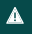 Aktuālā informācija par projektu iesniegumu atlasi ir pieejama tīmekļa vietnē https://www.cfla.gov.lv/lv/2021-2027-projektu-atlases.Vienošanās par projekta īstenošanu projekta teksts vienošanās slēgšanas procesā var tikt precizēts atbilstoši projekta specifikai.Saskaņā ar Likuma 26. pantu sadarbības iestāde ir tiesīga pieņemt lēmumu, ar kuru nosaka aizliegumu fiziskajai vai juridiskajai personai vai personai, kura ir attiecīgās juridiskās personas valdes vai padomes loceklis vai prokūrists, vai persona, kura ir pilnvarota pārstāvēt projekta iesniedzēju ar filiāli saistītās darbībās, piedalīties projektu iesniegumu atlasē uz laiku, kas nepārsniedz trīs gadus no lēmuma spēkā stāšanās dienas, ja šī persona:apzināti sniegusi nepatiesu informāciju, kas ir būtiska projekta iesnieguma novērtēšanai;īstenojot projektu, apzināti sniegusi sadarbības iestādei nepatiesu informāciju vai citādi ļaunprātīgi rīkojusies saistībā ar projekta īstenošanu, kas bijis par pamatu neatbilstoši veikto izdevumu ieturēšanai vai atgūšanai, un sadarbības iestāde ir izmantojusi tiesības vienpusēji atkāpties no vienošanās par projekta īstenošanu;radījusi mākslīgus apstākļus vai apzināti sniegusi faktiskajiem apstākļiem būtiski neatbilstošu informāciju, lai gūtu priekšrocības salīdzinājumā ar citiem projektu iesniedzējiem vai lai sadarbības iestāde pieņemtu tai labvēlīgu lēmumu.Pielikumi:1.pielikums. Projekta iesnieguma aizpildīšanas metodika uz 25 lapām.2.pielikums. Projektu iesniegumu vērtēšanas kritēriji un to piemērošanas metodika uz 14 lapām.3.pielikums. Vienošanās par projekta īstenošanu projekts uz 14 lapām.M.SporāneMadara.sporane@cfla.gov.lv27012216Specifiskā atbalsta mērķa vai pasākuma īstenošanu reglamentējošie Ministru kabineta noteikumiMinistru kabineta 2023. gada 26. septembra noteikumi Nr.543 “Eiropas Savienības kohēzijas politikas programmas 2021.–2027.gadam 1.3.1. specifiskā atbalsta mērķa “Izmantot digitalizācijas priekšrocības iedzīvotājiem, uzņēmumiem, pētniecības organizācijām un publiskajām iestādēm” 1.3.1.2. specifiskā atbalsta mērķa  pasākuma “Inovācijas laboratorija digitalizācijas priekšrocību izmantošanai” īstenošanas noteikumi” (turpmāk – SAMP MK noteikumi).Ministru kabineta 2023. gada 26. septembra noteikumi Nr.543 “Eiropas Savienības kohēzijas politikas programmas 2021.–2027.gadam 1.3.1. specifiskā atbalsta mērķa “Izmantot digitalizācijas priekšrocības iedzīvotājiem, uzņēmumiem, pētniecības organizācijām un publiskajām iestādēm” 1.3.1.2. specifiskā atbalsta mērķa  pasākuma “Inovācijas laboratorija digitalizācijas priekšrocību izmantošanai” īstenošanas noteikumi” (turpmāk – SAMP MK noteikumi).Finanšu nosacījumi1.3.1.2. pasākumam “Inovācijas laboratorija digitalizācijas priekšrocību izmantošanai” (turpmāk – pasākums) pieejamais finansējums ir 1 305 002 euro (tai skaitā elastības finansējums 205 832 euro), tai skaitā:Eiropas Reģionālās attīstības fonda (turpmāk – ERAF) finansējums 1 109 250 euro (tai skaitā elastības finansējuma apjoms 174 956 euro),valsts budžeta līdzfinansējums 195 752 euro (tai skaitā elastības finansējuma apjoms 30 876 euro). Projekta iesniegumā plāno ne vairāk kā 1 099 170 euro, tai skaitā ERAF finansējumu 934 294 euro apmērā, valsts budžeta līdzfinansējumu – 164 876 euro.Maksimālā ERAF finansējuma intensitāte ir 85% no kopējām attiecināmajām izmaksām.Izmaksas ir attiecināmas, ja tās atbilst SAMP MK noteikumos minētajām izmaksu pozīcijām un ir radušās pēc projekta iesnieguma iesniegšanas. Projekta iesniegumā neiekļauj un finansējumu nepiešķir pabeigtām darbībām.1.3.1.2. pasākumam “Inovācijas laboratorija digitalizācijas priekšrocību izmantošanai” (turpmāk – pasākums) pieejamais finansējums ir 1 305 002 euro (tai skaitā elastības finansējums 205 832 euro), tai skaitā:Eiropas Reģionālās attīstības fonda (turpmāk – ERAF) finansējums 1 109 250 euro (tai skaitā elastības finansējuma apjoms 174 956 euro),valsts budžeta līdzfinansējums 195 752 euro (tai skaitā elastības finansējuma apjoms 30 876 euro). Projekta iesniegumā plāno ne vairāk kā 1 099 170 euro, tai skaitā ERAF finansējumu 934 294 euro apmērā, valsts budžeta līdzfinansējumu – 164 876 euro.Maksimālā ERAF finansējuma intensitāte ir 85% no kopējām attiecināmajām izmaksām.Izmaksas ir attiecināmas, ja tās atbilst SAMP MK noteikumos minētajām izmaksu pozīcijām un ir radušās pēc projekta iesnieguma iesniegšanas. Projekta iesniegumā neiekļauj un finansējumu nepiešķir pabeigtām darbībām.Projektu iesniegumu atlases īstenošanas veidsIerobežota projektu iesniegumu atlase. Ierobežota projektu iesniegumu atlase. Projekta iesnieguma iesniegšanas termiņšNo 2023.gada  30. oktobralīdz 2023.gada29.novembrimTermiņš projekta iesnieguma iesniegšanai priekšizskatīšanāNo 2023.gada30.oktobraLīdz 2023.gada20.novembrim